Об отмене решения Васильевского сельского совета от 19.05.2015 № 69 "Об утверждении Административного регламента предоставления муниципальной услуги «Завершение оформления права собственности, аренды и постоянного пользования на земельные участки, начатого до 21 марта 2014 года»В соответствии с протестом Прокуратуры Белогорского района Республики Крым на решение Васильевского сельского совета от 19.05.2015 № 69 "Об утверждении Административного регламента предоставления муниципальной услуги «Завершение оформления права собственности, аренды и постоянного пользования на земельные участки, начатого до 21 марта 2014 года», Васильевский сельский совет Решил:1. Отменить решение Васильевского сельского совета от 19.05.2015 № 69 "Об утверждении Административного регламента предоставления муниципальной услуги «Завершение оформления права собственности, аренды и постоянного пользования на земельные участки, начатого до 21 марта 2014 года».2. Настоящее решение обнародовать путем размещения на информационном стенде в помещении здания администрации Васильевского сельского поселения Белогорского района Республики Крым в день издания.3. Настоящее постановление вступает в силу с момента его обнародования.Глава администрацииВасильевского  сельского поселения 					В.Д. ФрангопуловРеспублика КрымБелогорский муниципальный район Васильевское сельское поселениеВасильевский сельский совет 36-я сессия I созыва                                                          РЕШЕНИЕ22.03.2017                                                                                                             № 201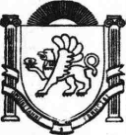 